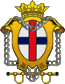 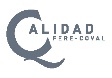 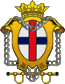 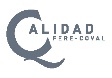  SALUDO DEL SACERDOTE   MONICIÓN DE ENTRADA:Buenos días;El lema de nuestro curso, es la  INTERIORIDAD. Estamos en la segunda semana de Adviento,  y se nos  hace una invitación, muy especial, a que vivamos alegres porque cerca está  el nacimiento de Jesús, que está muy cerca la gran noticia, la más grande de la humanidad. Dios, hecho niño, viene a compartir nuestra vida a traer  la paz, la esperanza y la alegría de su llegada.CANCIÓN: Una vela se enciende.RITO PENITENCIAL SACERDOTE:CORONA DE ADVIENTO.Vela:
Se enciende la segunda vela, que es la vela de la promesa de Navidad, de la promesa de la venida del Salvador.Oración:
Te pedimos que nos ayudes a no alejarnos
de Ti por las cosas materiales, las prisas, los regalos. Te pedimos nos ayudes a vivir cerca de Ti estos días y siempre. MARANATHA (Cantamos sólo el estribillo).Lectura del Santo Evangelio según San Lucas 1,26-38A los seis meses, Dios envió al ángel Gabriel a Nazaret, pueblo de Galilea, a visitar a una joven virgen comprometida para casarse con un hombre que se llamaba José, descendiente de David. La virgen se llamaba María. El ángel se acercó a ella y le dijo:—“¡Alégrate, llena de gracia! El Señor está contigo”.Ante estas palabras, María se turbó, y se preguntaba qué podría significar este saludo.—No tengas miedo, María; porque has encontrado gracia ante Dios —le dijo el ángel—. Concebirás en tu vientre y darás a luz un hijo, y le pondrás por nombre Jesús.  Él será grande, y se llamará Hijo del Altísimo. Dios el Señor le dará el trono de su padre David, y reinará sobre el pueblo de Jacob para siempre. Su reinado no tendrá fin.Y María dijo al ángel, —¿Cómo podrá suceder esto, puesto que soy virgen?—El Espíritu Santo vendrá sobre ti, y el poder del Altísimo te cubrirá con su sombra. Así que al santo niño que va a nacer lo llamarán Hijo de Dios. También tu parienta Isabel va a tener un hijo en su vejez; de hecho, la que decían que era estéril ya está en el sexto mes de embarazo. Porque para Dios no hay nada imposible.—Aquí tienes a la sierva del Señor —contestó María—. Hágase en mi según tu palabra.Con esto, el ángel la dejó.Palabra del SeñorORACION DE LOS FIELES:  PETICIONESPor los que no encuentran sentido a  ni a su vida, por los que están tristes, y deprimidos, para que todos encuentren la paz de Dios. Roguemos al Señor.Por los pueblos que no conocen a Jesús y por los que viven como si no lo conocieran, para que sean iluminados por su luz en esta Navidad.Por nosotros, que en estos días recibiremos tantos regalos, para que seamos agradecidos y compartamos con los que no tienen nada.Por nuestras familias, para que en estos días tan entrañables de Navidad sepamos hacer un huequecito en nuestros corazones y casas a Jesús que viene y quiere quedarse con nosotros.OFERTORIO: LECTOR:  FLORES Y DULCESSeñor, te presentamos estas flores y estos dulces, como símbolo de la alegría que tenemos y la dulzura con la que queremos vivir.PAN Y VINOSeñor, te presentamos este pan y este vino, que ellos sean para nosotros el alimento y la bebida que nos haga capaces de compartir y solidarizarnos con los que están peor que nosotros.PLEGARIA DE LA EUCARISTÍASanto (cantado Padrenuestro (rezado)Paz: CantadoCOMUNIÓN: Canto.Acción de gracias:Gracias, Señor, porque me invitas a allanar los senderos, a preparar el camino para que vengas. Gracias, Señor, porque quieres contar conmigo. Gracias, Señor, porque quieres entrar en mi casa en estas Navidades y hacer de ella una morada nueva. Gracias, Señor, porque te sigues acordando de nosotros y de mi y te pones en el camino por el que yo voy caminando para que te encuentre porque tú me has encontrado. Gracias, porque vienes un año más, porque estás, porque estarás para siempre con nosotros y en especial en esta Navidad. Gracias, Señor